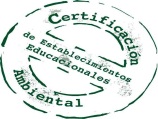 RESUMEN DE EXPEDIENTE DE CERTIFICACIÓN AMBIENTALFecha: ____ /_______ /_______Nombre Establecimiento: ___________________________________________________________RBD:_______________________  Comuna: _______________________ Región:_______________Microcentro rural al cual pertenece:___________________________________________________Nivel de certificación al que postula: ____________________ DATOS DEL RESPONSABLE DEL PROCESO DE CERTIFICACIÓN AMBIENTALNombreTeléfono Institucional		                Correo electrónico institucionalCantidad de estudiantesEl Comité de Gestión Ambiental del Establecimiento Educacional, certifica que los datos son fidedignos. Los medios verificadores entregados corresponden y son un fiel reflejo de la realidad ambiental del establecimiento.Miembros del Comité Ambiental:Entrega de medios de verificación y auto-evaluación del puntaje esperado En esta sección el establecimiento educacional debe realizar una calificación del cumplimiento de los elementos de gestión a evaluar, en concordancia al medio verificador a entregar, para lo cual deberá llenar las celdas de puntajes y el puntaje resumen e indicar el nombre del medio de verificación a adjuntar.Esta información en solo referencial, ya que el puntaje definitivo será asignado por el Comité Regional, a partir de la revisión del expediente.Puntaje auto-evaluado en cada ámbito:Puntaje Total: ___________EVALUACIÓN POR ÁMBITO ÁMBITO CURRICULARÁMBITO GESTIÓNÁMBITO RELACIONES CON EL ENTORNOEl establecimiento educacional debe subir al portal e-SNCAE cada uno de los medios de verificación para los elementos de gestión en que se autoevaluó con puntaje 1 o 2, en el caso de los elementos de gestión en que se evalúe con 0, no debe adjuntar información.Resumen del Expediente de Certificación Ambiental del Establecimiento Educacional Microcentro RuralCÓDIGO2.2.6 SNCAE-REG-EXPMCRResumen del Expediente de Certificación Ambiental del Establecimiento Educacional Microcentro RuralVIGENTE DESDE20/03/2019Resumen del Expediente de Certificación Ambiental del Establecimiento Educacional Microcentro RuralVERSIÓN1ACTUALIZACIÓN A LA VERSIÓNACTUALIZACIÓN REALIZADAFECHA DE APROBACIÓN0Elaboración del documento25/03/20131Actualización a nueva matriz18/03/2019Hombres:Mujeres:Otros:Total:Nombre y Apellido Director (a) Establecimiento Educacional Firma y Timbre Firma y Timbre Firma y Timbre Nombre y Apellido Representante del SostenedorFirmaFirmaFirmaNombre y Apellido Representante del Centro de Padres y ApoderadosFirmaFirmaFirmaNombre y Apellido Representante del Centro de Alumnos(as)FirmaFirmaFirmaNombre y Apellido Representante de los DocentesFirmaFirmaFirmaNombre y Apellido Representante de Organización Social LocalFirma y Timbre Firma y Timbre Firma y Timbre CurricularGestión del EstablecimientoRelaciones con el EntornoElementos de GestiónPuntaje auto- evaluación (0, 1 o 2)Medio de verificación (obligatorio señalar que se está adjuntando, en el caso de no adjuntar nada señalar que no existe evidencia).1.1 Línea de acción: Integración curricular1.1 Línea de acción: Integración curricular1.1 Línea de acción: Integración curricular1.1.1 Presencia del componente ambiental en instrumentos de gestión educativa1.1.2 Estrategia de trabajo de aula1.2 Línea de acción: Práctica Pedagógica1.2 Línea de acción: Práctica Pedagógica1.2 Línea de acción: Práctica Pedagógica1.2.1 Actividades complementarias1.2.2 Integración de la familia al proceso educativo1.2.3 Integración de contenidos de pertinencia cultural y socioambiental local1.2.4 Educación al aire librePUNTAJE TOTAL ÁMBITO CURRICULARPUNTAJE TOTAL ÁMBITO CURRICULARPUNTAJE TOTAL ÁMBITO CURRICULARElementos de GestiónPuntaje Evaluación (0, 1 o 2)Medio de verificación (obligatorio señalar que se está adjuntando, en el caso de no adjuntar nada señalar que no existe evidencia).2.1 Línea de acción: Gestión Ambiental 2.1 Línea de acción: Gestión Ambiental 2.1 Línea de acción: Gestión Ambiental 2.1.1 Gestión Energética2.1.2 Eficiencia Hídrica2.1.3 Manejo sustentable de los residuos sólidos domiciliarios (RSD)2.1.4 Producción vegetal sustentable y/o conservación de la biodiversidad2.1.5 Hermoseamiento del recinto2.1.6 Estilos de vida sustentables2.1.7 Reducción del riesgo de desastres ante el cambio climático2.2 Línea de acción:  Gestión Escolar2.2 Línea de acción:  Gestión Escolar2.2.1 Inclusión de la sustentabilidad ambiental en el proyecto educativo institucional (PEI)2.2.2 Comité ambiental2.2.3 Principios de responsabilidad socioambientalPUNTAJE TOTAL ÁMBITO GESTIÓNPUNTAJE TOTAL ÁMBITO GESTIÓNPUNTAJE TOTAL ÁMBITO GESTIÓNElementos de GestiónPuntaje Evaluación  (0, 1 o 2)Medio de verificación (obligatorio señalar que se está adjuntando, en el caso de no adjuntar nada señalar que no existe evidencia).3.1 Línea de acción: Conexión con la realidad ambiental y comunitaria3.1 Línea de acción: Conexión con la realidad ambiental y comunitaria3.1 Línea de acción: Conexión con la realidad ambiental y comunitaria3.1.1 Diagnóstico socioambiental del entorno local3.1.2 Red de contactos3.2 Línea de acción: Acciones ambientales3.2 Línea de acción: Acciones ambientales3.2 Línea de acción: Acciones ambientales3.2.1 Difusión ambiental y promoción de la sustentabilidad3.2.2 Mejoramiento ambiental del entorno del establecimientoPUNTAJE TOTAL ÁMBITO RELACIONES CON EL ENTORNOPUNTAJE TOTAL ÁMBITO RELACIONES CON EL ENTORNOPUNTAJE TOTAL ÁMBITO RELACIONES CON EL ENTORNO